North East School Division 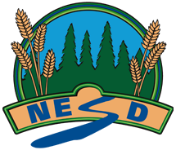 Unpacking Outcomes - Module 13A:  Career Opportunities in Accounting (Core)Unpacking the Outcome Unpacking the Outcome Unpacking the Outcome Investigate --> career opportunitiesInvestigate --> career opportunitiesInvestigate --> career opportunitiesOutcome (circle the verb and underline the qualifiers) Outcome (circle the verb and underline the qualifiers) Outcome (circle the verb and underline the qualifiers) Investigate career opportunities in the accounting industry in Saskatchewan and Canada.Investigate career opportunities in the accounting industry in Saskatchewan and Canada.Investigate career opportunities in the accounting industry in Saskatchewan and Canada.KNOW UNDERSTAND BE ABLE TO DO Vocabulary:Examples of Occupations in the accounting industry: public accounting, industry, government *1That There are various career opportunities in the field of accounting.There are different educational requirements for different accounting occupations.Their skill set may be suitable to different areas of accounting.Identify occupations in the accounting industry *1.Research different occupations in the accounting field to contrast: 
• educational requirements; 
• working conditions, including typical hours and shifts worked as well as typical locations;
• duties and skills required; and, 
• professional and/or licensing requirements in Saskatchewan (CPA) and CanadaReflect upon one’s suitability or non-suitability for a specific occupation in the accounting industry.ESSENTIAL QUESTIONS ESSENTIAL QUESTIONS ESSENTIAL QUESTIONS Are there areas of accounting that interest you?What options are available in the accounting field? What is required to become an “Account”?Are there areas of accounting that interest you?What options are available in the accounting field? What is required to become an “Account”?Are there areas of accounting that interest you?What options are available in the accounting field? What is required to become an “Account”?